Bewerbung um eine Auslandsförderung im Rahmen von 
PROMOSInternational Office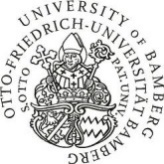 Angaben zum geplanten AuslandsaufenthaltAngaben zum geplanten AuslandsaufenthaltAngaben zum geplanten AuslandsaufenthaltAngaben zum geplanten AuslandsaufenthaltGastland:Art des AuslandsaufenthaltsArt des AuslandsaufenthaltsGastgebende Institution:
(Gasthochschule)Gastgebende Institution:
(Gasthochschule)Zeitraum des geplanten Auslandsaufenthalts:
( von TT/MM/JJ bis TT/MM/JJ)Zeitraum des geplanten Auslandsaufenthalts:
( von TT/MM/JJ bis TT/MM/JJ)von       bis      Angaben zur Person Angaben zur Person Angaben zur Person Angaben zur Person Angaben zur Person Angaben zur Person Angaben zur Person Angaben zur Person Angaben zur Person Name VornameVornameVornameGeburtsdatumGeburtsortGeburtsortGeburtsortStaatsangehörigkeitMatrikelnummer SemesteranschriftHandy:Handy:+49 (   )      +49 (   )      +49 (   )      +49 (   )      E-mail:     @          @     Heimatanschrift+   (     )      +   (     )      +   (     )      E-mail:     @          @          @     Bankverbinung zur Überweisung des Stipendiums im Falle einer ZusageBankverbinung zur Überweisung des Stipendiums im Falle einer ZusageBankverbinung zur Überweisung des Stipendiums im Falle einer ZusageBankverbinung zur Überweisung des Stipendiums im Falle einer ZusageBankverbinung zur Überweisung des Stipendiums im Falle einer ZusageBankverbinung zur Überweisung des Stipendiums im Falle einer ZusageBankverbinung zur Überweisung des Stipendiums im Falle einer ZusageKontoinhaberKontoinhaberKontoinhaberBICBICBICIBANIBANIBANSteuer-Identifikations-nummerSteuer-Identifikations-nummerSteuer-Identifikations-nummerAngaben zum Studium in BambergAngaben zum Studium in BambergAngaben zum Studium in BambergAngaben zum Studium in BambergAngaben zum Studium in BambergAngaben zum Studium in BambergAngaben zum Studium in BambergStudiengang (z.B. Lehramt für Gymnasium, BSc Betriebswirtschaftslehre, MA Geschichte,...):Studiengang (z.B. Lehramt für Gymnasium, BSc Betriebswirtschaftslehre, MA Geschichte,...):Studiengang (z.B. Lehramt für Gymnasium, BSc Betriebswirtschaftslehre, MA Geschichte,...):Studiengang (z.B. Lehramt für Gymnasium, BSc Betriebswirtschaftslehre, MA Geschichte,...):Studiengang (z.B. Lehramt für Gymnasium, BSc Betriebswirtschaftslehre, MA Geschichte,...):Anzahl der Hochschulsemester (einschl. des laufenden)Anzahl der Hochschulsemester (einschl. des laufenden)Anzahl der Hochschulsemester (einschl. des laufenden)Anzahl der Hochschulsemester (einschl. des laufenden)Anzahl der Hochschulsemester (einschl. des laufenden)Anzahl der Hochschulsemester (einschl. des laufenden)Studienfächer (bitte jeweils Anzahl der Fachsemester in Klammern):Studienfächer (bitte jeweils Anzahl der Fachsemester in Klammern):Studienfächer (bitte jeweils Anzahl der Fachsemester in Klammern):Studienfächer (bitte jeweils Anzahl der Fachsemester in Klammern):Studienfächer (bitte jeweils Anzahl der Fachsemester in Klammern):Studienfächer (bitte jeweils Anzahl der Fachsemester in Klammern):Studienfächer (bitte jeweils Anzahl der Fachsemester in Klammern):1. Hauptfach1. Hauptfach      (     )      (     )      (     )      (     )      (     )2. Hauptfach2. Hauptfach      (     )      (     )      (     )      (     )      (     )1. Nebenfach1. Nebenfach      (     )      (     )      (     )      (     )      (     )2. Nebenfach2. Nebenfach      (     )      (     )      (     )      (     )      (     )Angaben zur vorherigen AusbildungAngaben zur vorherigen AusbildungAngaben zur vorherigen AusbildungAngaben zur vorherigen AusbildungAngaben zur vorherigen AusbildungWo und wann haben Sie Ihr Abitur / Ihre Hochschulzugangsberechtigung erworben?Wo und wann haben Sie Ihr Abitur / Ihre Hochschulzugangsberechtigung erworben?Wo und wann haben Sie Ihr Abitur / Ihre Hochschulzugangsberechtigung erworben?Wo und wann haben Sie Ihr Abitur / Ihre Hochschulzugangsberechtigung erworben?Wo und wann haben Sie Ihr Abitur / Ihre Hochschulzugangsberechtigung erworben?Ort Ort BundeslandAusstellungsdatumAusstellungsdatumNotendurchschnitt / ErgebnisWas ist Ihr höchster bislang erreichter Bildungsabschluss? Was ist Ihr höchster bislang erreichter Bildungsabschluss? Was ist Ihr höchster bislang erreichter Bildungsabschluss? AusstellungsdatumNotendurchschnitt / Ergebnis)Weitere wichtige AngabenWeitere wichtige AngabenWaren Sie schon einmal für längere Zeit im Ausland? Bitte machen Sie Angaben zu Art, Zeitraum und Zielland früherer Auslandsaufenthalte.Waren Sie schon einmal für längere Zeit im Ausland? Bitte machen Sie Angaben zu Art, Zeitraum und Zielland früherer Auslandsaufenthalte.Haben Sie bisher finanzielle Unterstützung für Ihr Studium im In- und/oder Ausland erhalten, z.B. durch Stiftungen, DAAD, ERASMUS? Wenn ja, machen Sie bitte genaue Angaben und geben Sie jeweils Förderzeitraum und Stipendiengeber an.Haben Sie bisher finanzielle Unterstützung für Ihr Studium im In- und/oder Ausland erhalten, z.B. durch Stiftungen, DAAD, ERASMUS? Wenn ja, machen Sie bitte genaue Angaben und geben Sie jeweils Förderzeitraum und Stipendiengeber an.Erhalten Sie für Ihr derzeitiges Studium in Bamberg Förderung durch BAföG? ja, seit       neinHaben Sie sich außer für PROMOS auch bei anderen Stellen für ein Stipendium beworben, z.B. bei Stiftungen, Hochschulzentren, etc. oder werden Sie dies noch tun? Wenn ja, machen Sie bitte genaue Angaben zu diesen Bewerbungen (Art des Stipendiums, Förderorganisation, etc.).Haben Sie sich außer für PROMOS auch bei anderen Stellen für ein Stipendium beworben, z.B. bei Stiftungen, Hochschulzentren, etc. oder werden Sie dies noch tun? Wenn ja, machen Sie bitte genaue Angaben zu diesen Bewerbungen (Art des Stipendiums, Förderorganisation, etc.).Werden Sie für Ihren Auslandsaufenthalt AuslandsBAföG erhalten / beantragen? ja, ich werde einen Antrag auf Förderung stellen, habe aber noch keine Zusage ja, ich habe schon eine Förderzusage nein, ich werde kein AuslandsBAfög erhalten/beantragen Falls Sie nicht an einem Austauschprogramm der Universität Bamberg teilnehmen: Wie hoch sind die Studien- bzw. Kursgebühren im Ausland (bitte in Landeswährung und in Euro angeben)?Falls Sie nicht an einem Austauschprogramm der Universität Bamberg teilnehmen: Wie hoch sind die Studien- bzw. Kursgebühren im Ausland (bitte in Landeswährung und in Euro angeben)?Hiermit bevollmächtige ich das International Office Einsicht in meine Prüfungs- und Studiendaten zu nehmen, sofern dies für die Bearbeitung meiner Bewerbung erforderlich ist.Ich bestätige, dass ich wahrheitsgemäße Angaben gemacht habe sowie sämtliche Informationen auf dem Hinweisblatt „PROMOS-Bewerbungsunterlagen.pdf“ sorgfältig gelesen habe.Hiermit bevollmächtige ich das International Office Einsicht in meine Prüfungs- und Studiendaten zu nehmen, sofern dies für die Bearbeitung meiner Bewerbung erforderlich ist.Ich bestätige, dass ich wahrheitsgemäße Angaben gemacht habe sowie sämtliche Informationen auf dem Hinweisblatt „PROMOS-Bewerbungsunterlagen.pdf“ sorgfältig gelesen habe.Hiermit bevollmächtige ich das International Office Einsicht in meine Prüfungs- und Studiendaten zu nehmen, sofern dies für die Bearbeitung meiner Bewerbung erforderlich ist.Ich bestätige, dass ich wahrheitsgemäße Angaben gemacht habe sowie sämtliche Informationen auf dem Hinweisblatt „PROMOS-Bewerbungsunterlagen.pdf“ sorgfältig gelesen habe.Hiermit bevollmächtige ich das International Office Einsicht in meine Prüfungs- und Studiendaten zu nehmen, sofern dies für die Bearbeitung meiner Bewerbung erforderlich ist.Ich bestätige, dass ich wahrheitsgemäße Angaben gemacht habe sowie sämtliche Informationen auf dem Hinweisblatt „PROMOS-Bewerbungsunterlagen.pdf“ sorgfältig gelesen habe.Ort, DatumUnterschrift